ОТЗЫВ  на работу студентки 4 курса Института «Высшая школа менеджмента» Санкт-Петербургского государственного университета Грачевой Дарьи Кирилловныпо подготовке выпускной квалификационной работы по направлению 38.03.02 – Менеджмент, профиль – Финансовый менеджментна тему 
«Оценка инвестиционной привлекательности проекта по запуску ресторана здорового питания»Общий вывод: работа студентки Грачевой Дарьи Кирилловны соответствует требованиям, предъявляемым к выпускным квалификационным работам по направлению 38.03.02 – Менеджмент, профиль – Финансовый менеджмент.Научный руководитель: к.э.н, доцент Ильина Ю.Б.				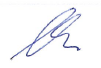 06.06.2021Проявление студентом самостоятельности и инициативы при работе над ВКРСтудент проявил самостоятельность при формулировке исследуемой управленческой проблемы, целей и задач ВКРВКР выполнялась студентом в целом самостоятельно при активном консультировании с научным руководителемСтудент не проявил инициативы при работе над ВКРИнтенсивность взаимодействия с научным руководителем:Постоянное взаимодействиеНерегулярное взаимодействиеОтсутствие взаимодействияДругое:Соблюдение графика работы над ВКР:Полностью соблюдалсяСоблюдался частичноНе соблюдалсяСвоевременность предоставления окончательного варианта текста ВКР научному руководителю:Накануне дня защиты ВКРНа следующий день после загрузки ВКР в BlackboardВ день крайнего срока загрузки ВКР в BlackboardЗа день до крайнего срока загрузки ВКР в BlackboardЗа два дня до крайнего срока загрузки ВКР в BlackboardЗа три дня и более до крайнего срока загрузки ВКР в Blackboard Степень достижения цели ВКР, сформулированной во Введении:Полностью достигнутаДостигнута частичноНе достигнутаСоответствие содержания ВКР требованиям: Полностью соответствуетСоответствует частичноНе соответствует Соответствие оформления текста ВКР требованиям: Полностью соответствуетСоответствует частичноНе соответствует